“Trebušnjake začnem šteti šele takrat, ko začne boleti, kajti šele tisti zares štejejo.« Muhammad Ali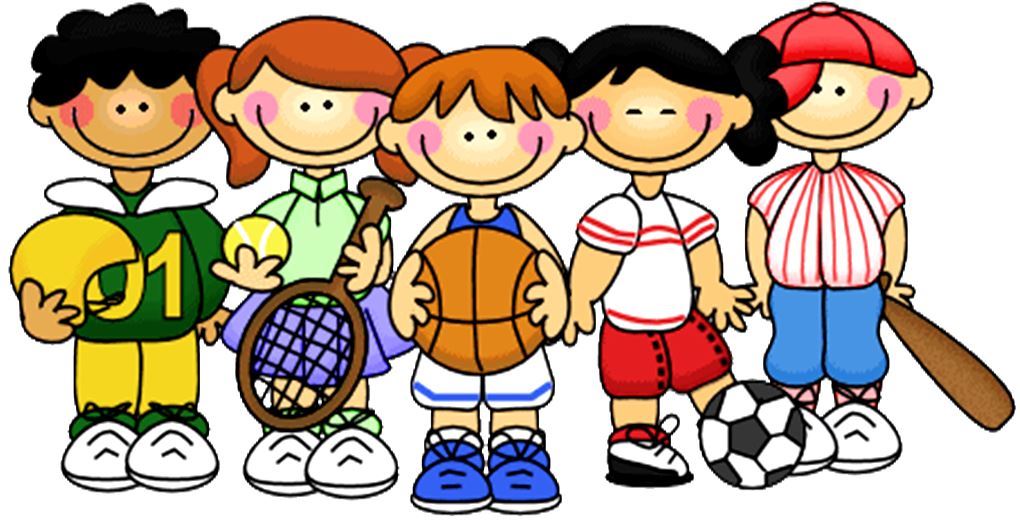 RAZGIBAJ SE, DA OSTANEŠ ZDRAVAktivnost 1:Aktivnost 2:Nekaj vaj s pomočjo koordinacijske lestve:Povezava:https://www.youtube.com/watch?v=sWZ2Q24w4YE&fbclid=IwAR2I_k3zryBn6xM1OolUzzxJK_0pdsFybXAmbk0M5FzhobBxXRpEPc9wHNQAktivnost 3:Kaj so motorične sposobnosti?Povezava: https://www.youtube.com/watch?v=9Kw9MA1_KEw&feature=youtu.be&fbclid=IwAR1pnRXdw6xZ2O0JqEO_WNgqqvDb42OybKHv3-n5W10Oj8o79d_nAPCE6Ws